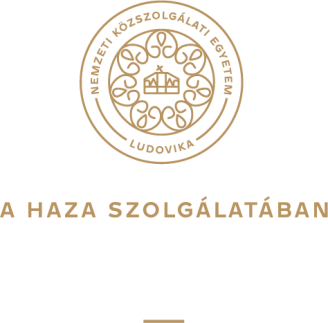 5/17. számú melléklet az EHJFR-hez85Ügyiratszám: NKE/07408-1/2024SZAKKOLLÉGIUMI ÖSZTÖNDÍJ PÁLYÁZAT SZAKKOLLÉGIUMI ÖSZTÖNDÍJRA Kérjük olvasható, nyomtatott nagybetűkkel kitölteni!A Pályázó személyes adatai.................................................................................................................................................A pályázó igazolt, pontozásba beszámítandó tevékenységei85 Módosította a 77/2021. (VI. 16.) számú szenátusi határozat.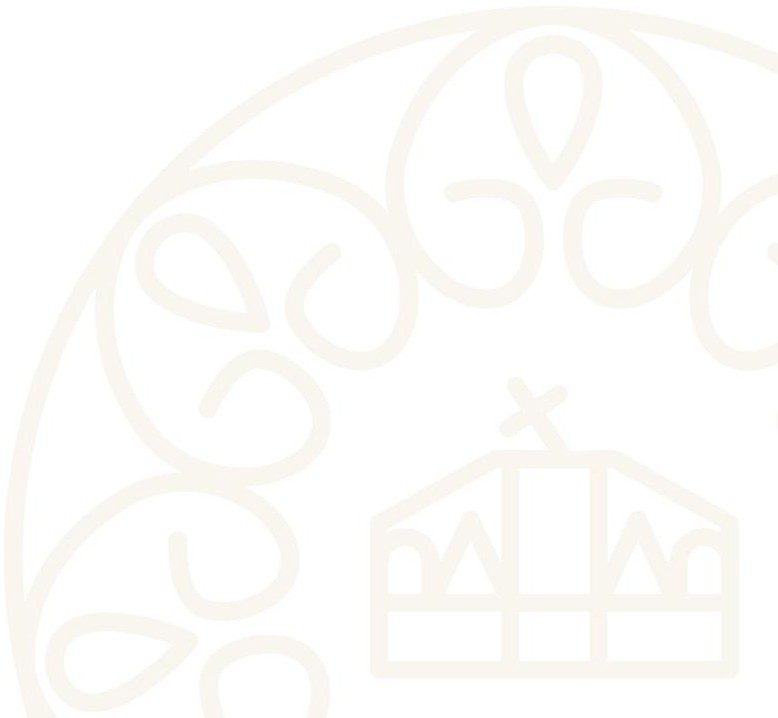 A szakkollégiumi hallgatói vezető igazolásaa fent leírt tevékenységet ellátta, munkájával szemben kifogás nem volt. Szakkollégiumi ösztöndíjra javaslom.Az ösztöndíj javasolt összege: 	FtSzakkollégium vezetőjének aláírásaAláírásommal igazolom, hogy a fenti adatok a valóságnak megfelelnek, Tudomásul veszem, hogy a valótlan adatok közlése fegyelmi eljárást vagy a pályázat elutasítását eredményezheti.A jelen Pályázati Adatlap aláírásával kijelentem, hogy a Hallgatói és Térítési Szabályzat XII. fejezetében meghatározott, adatkezelésre vonatkozó információkat, valamint az ott megadottak szerinti adatvédelmi tájékoztatót, és az abban foglaltakat megismertem. Erre tekintettel jelen Pályázati Adatlap aláírásával kifejezetten hozzájárulok ahhoz, hogy a jelen pályázatban – a törvényen alapuló adatkezelésen túli körben – megadott személyes adataimat a Nemzeti Közszolgálati Egyetem a pályázat elbírálásához és az ösztöndíj-jogosultság vizsgálatához szükséges mértékben és ideig kezelje. Tudomásul veszem, hogy a személyes adatok kezeléséhez a törvényen alapuló adatkezelésen túli körben megadott hozzájárulásomat visszavonom, vagy az adat törlését kérem, az ellehetetleníti a pályázat értékelését, az eljárás átláthatóságát, ellenőrzését, a jogosultság igazolását, amire tekintettel a pályázat elutasítható, illetve kezdeményezhető az ösztöndíj folyósításának visszavonása.Kelt 	, 202     . 	_hó, 	_napPályázó aláírásaNév:Név:Név:Név:Név:Név:Név:Név:Név:Név:Név:Név:Név:Neptun-kód:Neptun-kód:Neptun-kód:Neptun-kód:Neptun-kód:Neptun-kód:Neptun-kód:Neptun-kód:Neptun-kód:Neptun-kód:Neptun-kód:Neptun-kód:Neptun-kód:Születési idő:évhónapTanulmányok kezdete:Tanulmányok kezdete:Tanulmányok kezdete:Tanulmányok kezdete:Tanulmányok kezdete:Tanulmányok kezdete:Tanulmányok kezdete:Tanulmányok kezdete:Tanulmányok kezdete:Tanulmányok kezdete:Tanulmányok kezdete:Tanulmányok kezdete:Tanulmányok kezdete:Képzés szintje: alapképzés / mesterképzés (A megfelelő aláhúzandó)Képzés szintje: alapképzés / mesterképzés (A megfelelő aláhúzandó)Képzés szintje: alapképzés / mesterképzés (A megfelelő aláhúzandó)Képzés szintje: alapképzés / mesterképzés (A megfelelő aláhúzandó)Képzés szintje: alapképzés / mesterképzés (A megfelelő aláhúzandó)Képzés szintje: alapképzés / mesterképzés (A megfelelő aláhúzandó)Képzés szintje: alapképzés / mesterképzés (A megfelelő aláhúzandó)Képzés szintje: alapképzés / mesterképzés (A megfelelő aláhúzandó)Képzés szintje: alapképzés / mesterképzés (A megfelelő aláhúzandó)Képzés szintje: alapképzés / mesterképzés (A megfelelő aláhúzandó)Képzés szintje: alapképzés / mesterképzés (A megfelelő aláhúzandó)Képzés szintje: alapképzés / mesterképzés (A megfelelő aláhúzandó)Képzés szintje: alapképzés / mesterképzés (A megfelelő aláhúzandó)Szak (szakirány):Szak (szakirány):Szak (szakirány):Szak (szakirány):Szak (szakirány):Szak (szakirány):Szak (szakirány):Szak (szakirány):Szak (szakirány):Szak (szakirány):Szak (szakirány):Szak (szakirány):Szak (szakirány):Telefon:Telefon:Telefon:Telefon:Telefon:Telefon:Telefon:Telefon:Telefon:Telefon:Telefon:Telefon:Telefon:E-mail cím:E-mail cím:E-mail cím:E-mail cím:E-mail cím:E-mail cím:E-mail cím:E-mail cím:E-mail cím:E-mail cím:E-mail cím:E-mail cím:E-mail cím:Tevékenység helye, idejeTevékenység megnevezése (Szempontrendszerszerint)LeírásTevékenységért kapott pont(Szakkollégium vezetője)igazolom, hogy(Pályázó)